Аппликатор-растениепитатель жидкими удобрениями RSM AP-3000/4000Аппликатор-растениепитатель предназначен для внесения в прикорневую зону - непосредственно в грунт жидких минеральных удобрений под пропашные культуры: подсолнечник, кукурузу, сахарную свеклу, а так же по зерновым, с использованием ликвилайзеров.При традиционном или основном способе подкормки растений в осенний период нет 100% гарантии, что внесенные вещества останутся до весны и сохранят питательные свойства. Использование аппликаторов RSM AP гарантирует максимальную сохранность в грунте и биодоступность удобрений и микроэлементов в период вегетации. Это особенно важно в период засухи, когда поверхностное внесение сухих минеральных удобрений разбрасывателем малоэффективно, а высокие дневные температуры ограничивают работу опрыскивателей из-за вероятности ожогов листьев.Удобрения вносятся непосредственно в прикорневую зону, что обеспечивает их предельно эффективное усвоение. Такая подкормка позволяет экономить до 30 % удобрений, которые расходуются меньшими дозами в сравнении с поверхностным внесением и лучше поглощаются растениями.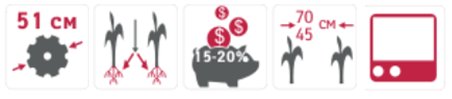 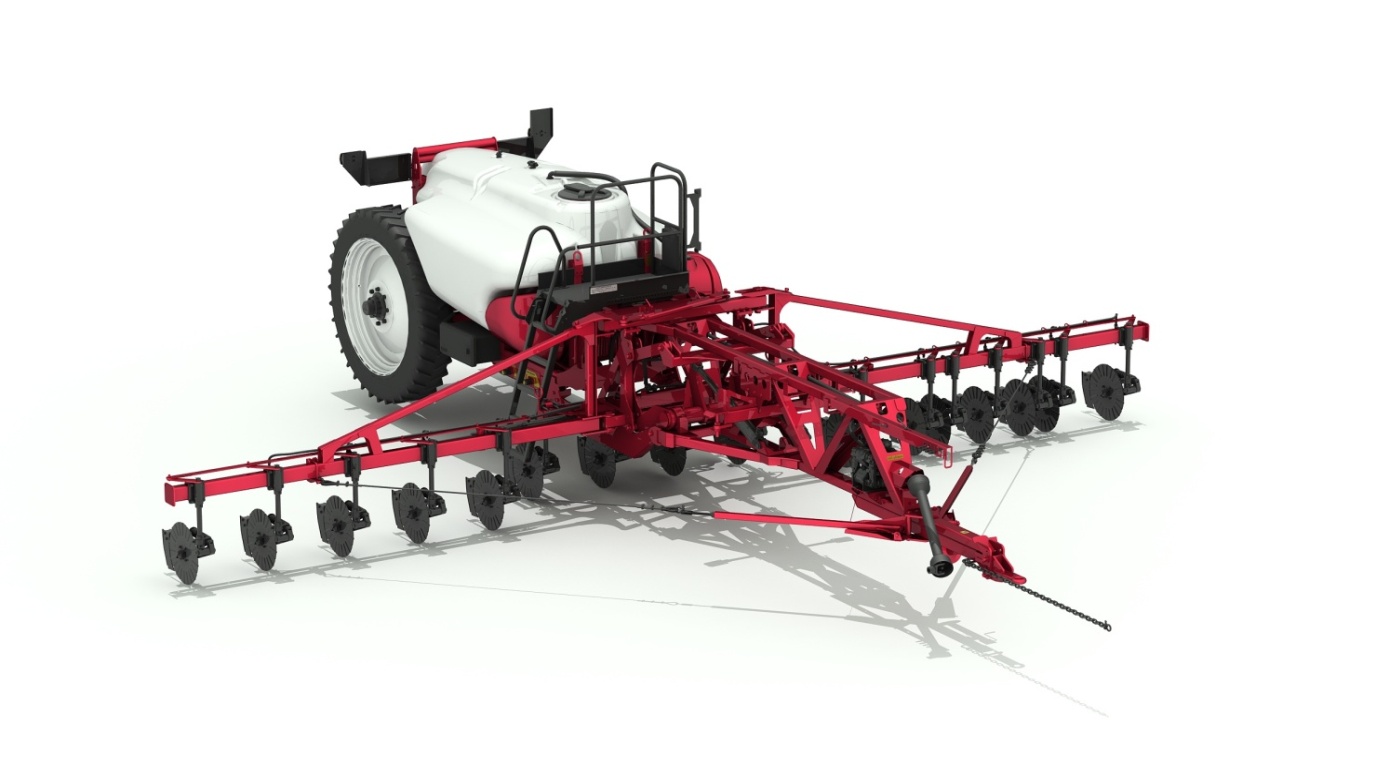 Качественные преимущества аппликаторов RSM AP-3000/4000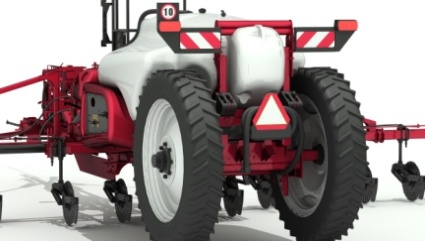 Транспортная ширинаТранспортная габаритная ширина составляет всего лишь , что выгодно выделяет аппликаторы-растениепитатели RSM АР-3000/4000 среди аналогов и позволяет свободно передвигаться по дорогам общественного назначения. 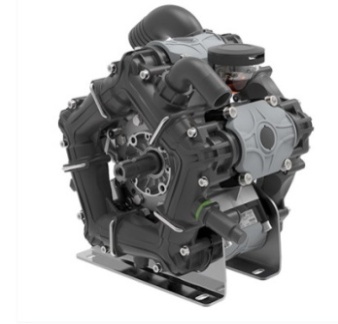 Производительность на высотеВысокопроизводительный мембранно-поршневой насос (до 200 л/мин) обеспечивает равномерное внесение жидких минеральных удобрений и комплексов с нормами вылива от 50 до 600 л/га. 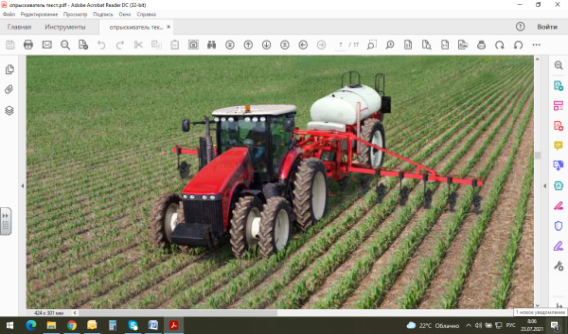 Точность, помогающая экономитьУстановлен полевой компьютер (контроллер), достаточно пары нажатий, чтобы установить необходимую норму внесения жидких удобрений, и компьютер автоматически будет поддерживать её с высокой точностью в широком диапазоне изменения скорости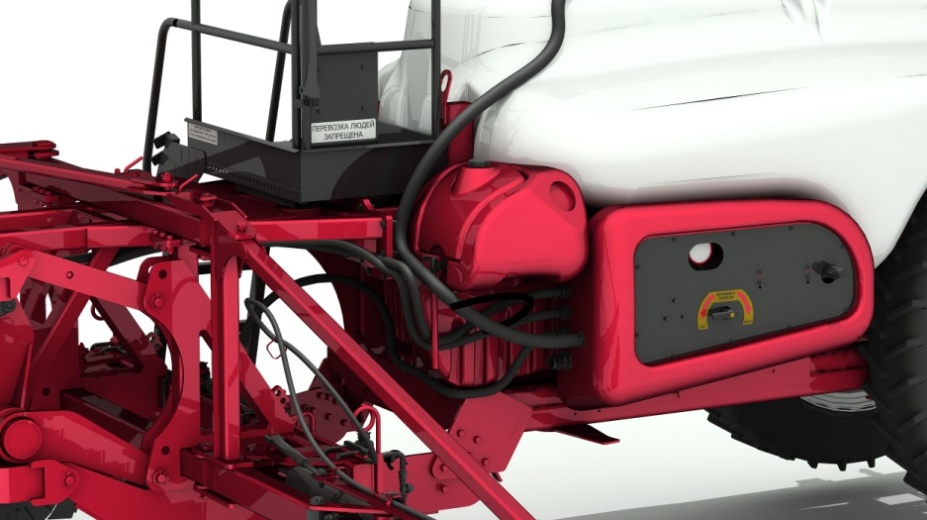 Дополнительный бакВ соответствии с требованиями по безопасности при проведении работ с химическими веществами на аппликаторе размещена емкость с чистой водой для мытья рук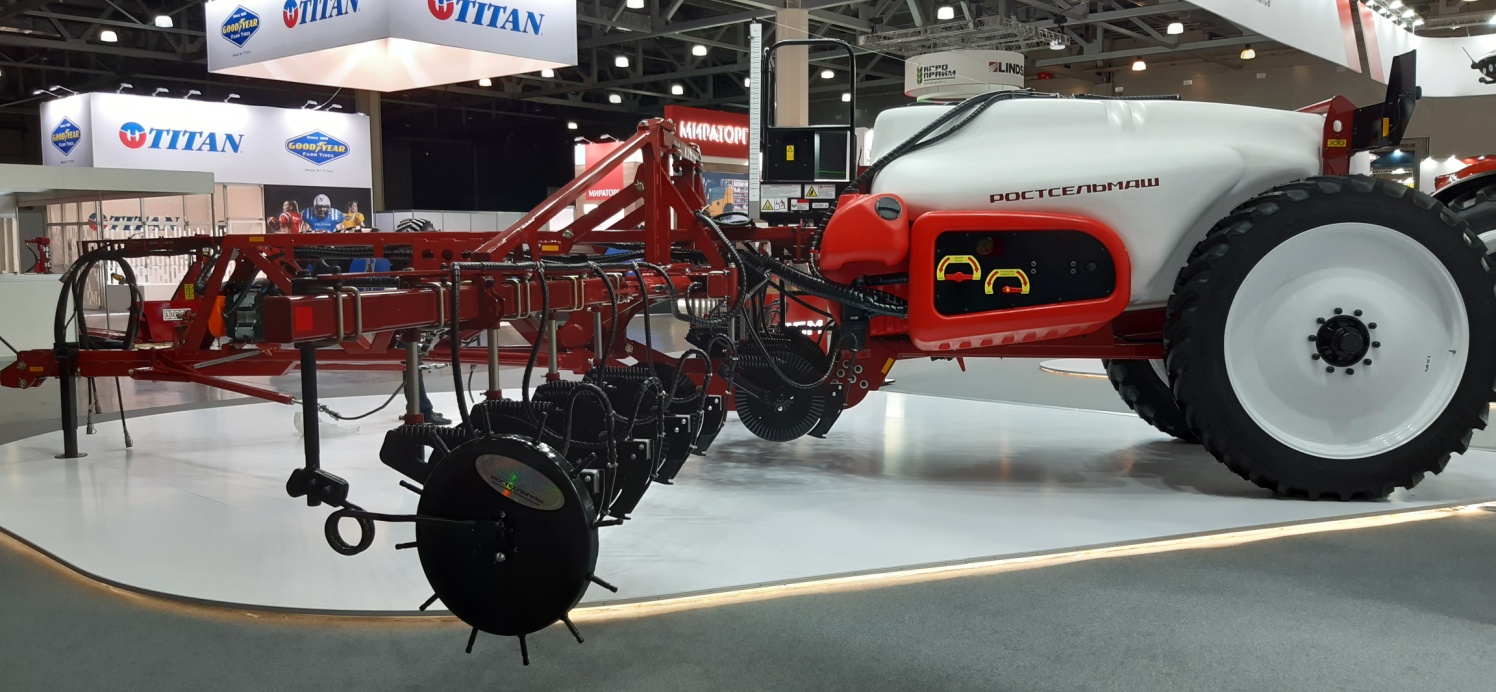 Инъекционное внесение В модификациях АР-3000/4000 с ликвилайзерами рабочие органы расположены с учетом междурядий , что позволяет вносить жидкие минеральные удобрения по зерновым культурам. 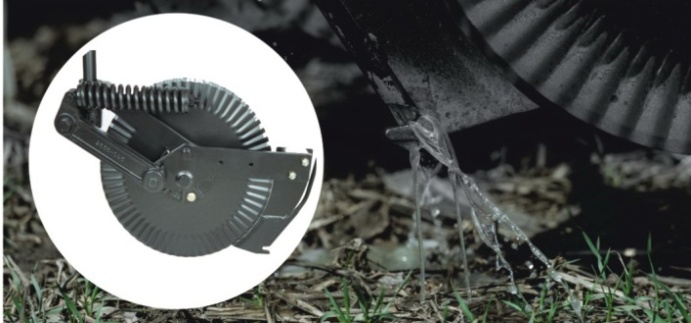 Сплошное внесениеКолтеры с волнистым режущим лезвием (диском) и износоустойчивым наконечником заднего ножа позволяют работать максимально эффективно и продолжительно на полях с любыми пропашными культурами. 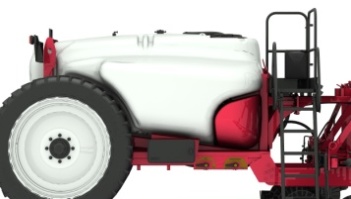 Большой и крепкий Бак выполнен из специального полиэтилена по технологии цельнолитого формования, что гарантирует его надёжность и долговечность эксплуатации. Овальная форма и углубление на дне бака обеспечивают полную выработку рабочего раствора. Колыбельное крепление бака повышает надёжность агрегата.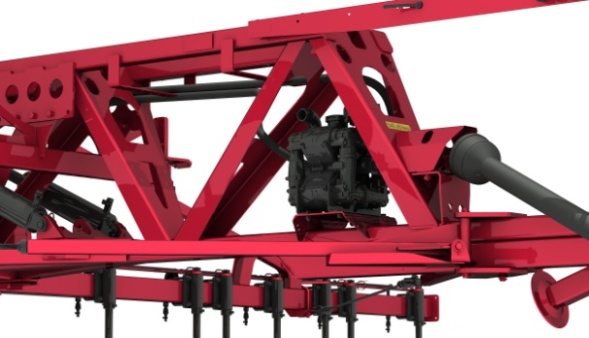 Долговечность приводаУстановлена промежуточная опора приводного вала насоса, что значительно снизило нагрузки на подшипниковые опоры, особенно при поворотах и разворотахТехнические характеристикиТехнические характеристикиТехнические характеристикиМодельRSM AP-3000RSM AP-4000Ширина захвата, м9,75/12,759,75/12,75Количество рабочих органов /междурядье, смДля ширины 9,75м. - колтеры 13/70(75), для 12,75м. -17/70(75)
Для ширины 9,75м. - колтеры 21/45,для 12,75 -27/45 Для ширины 9,75м. - ликвилайзеры 32/30, для 12,75 – 42/30 Для ширины 9,75м. - колтеры 13/70(75), для 12,75м. -17/70(75)
Для ширины 9,75м. - колтеры 21/45,для 12,75 -27/45 Для ширины 9,75м. - ликвилайзеры 32/30, для 12,75 – 42/30 Агрегатируется с тракторами, т.с.от 2,0от 2,0Рабочая скорость, до км/час1010Мембранно-поршневой насос:
производительность, л/мин
давление максимальное, bar
давление рабочее, bar
 до 200
15
1…8
 до 200
15
1…8Габаритная транспортная ширина, до, м2,52,5Ширина колеи, м1,5; 1,8; 2,11,5; 1,8; 2,1Агрегатируется с тракторами с мощностью двигателя, не менее, л.с.120120Диапазон нормы внесения (при скорости 6 … 10км/час), л/га50-60050-600Размерность колесСерийно - 320/85R38
Опционально: 270/95R44, 380/90R46
Спаренные колеса для работы по свеклеСерийно - 320/85R38
Опционально: 270/95R44, 380/90R46
Спаренные колеса для работы по свеклеДиапазон глубины внесения, до, мм150150Частота вращения ВОМ540540